Table 1. Advanced Random Under Sampling for Ripper Algorithm and Modified Ripper Algorithm                          Figure 1. Comparison of ripper and modified ripper algorithm with advanced random under sampling         MetricsAlgorithm         MetricsAlgorithm102030405060708090100RAAUC0.01140.04880.10610.18520.26900.39110.54020.67150.84081.0497RAERR0.05230.05320.05690.06000.06330.06420.08570.08700.1000.2308RAACC76.923190.000091.304391.428693.578093.670994.000094.308994.680994.7712MRAAUC0.01510.04650.10700.18120.27160.39130.54080.66970.84101.0501MRAERR0 .04590.05230.05320.05690.05800.06000.06150.06330.08570.1000MRAACC90.000091.428693.670993.846294.000094.202994.308994.680994.771295.4128AUCERRORACCURACYARUS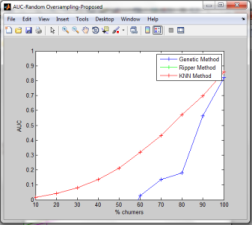 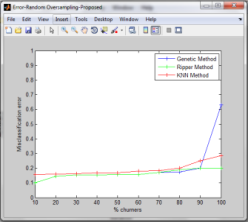 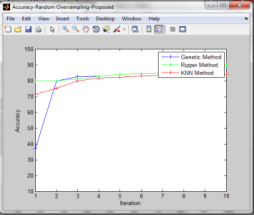 